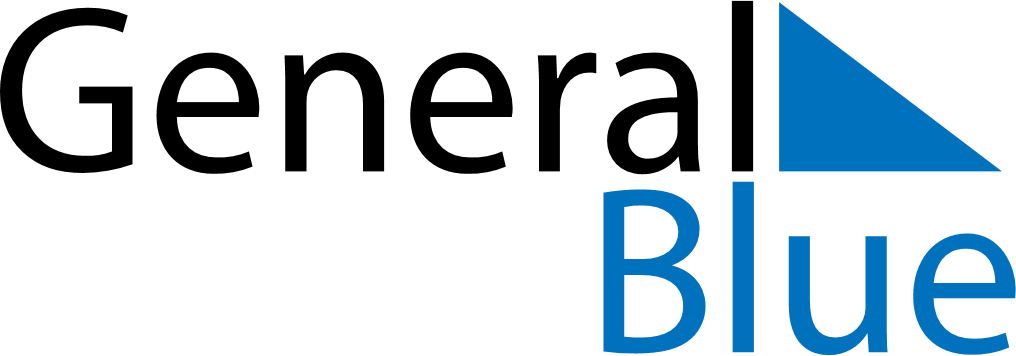 March 2024March 2024March 2024March 2024March 2024March 2024March 2024Leknes, Trondelag, NorwayLeknes, Trondelag, NorwayLeknes, Trondelag, NorwayLeknes, Trondelag, NorwayLeknes, Trondelag, NorwayLeknes, Trondelag, NorwayLeknes, Trondelag, NorwaySundayMondayMondayTuesdayWednesdayThursdayFridaySaturday12Sunrise: 7:22 AMSunset: 5:28 PMDaylight: 10 hours and 5 minutes.Sunrise: 7:19 AMSunset: 5:31 PMDaylight: 10 hours and 11 minutes.34456789Sunrise: 7:15 AMSunset: 5:34 PMDaylight: 10 hours and 18 minutes.Sunrise: 7:12 AMSunset: 5:37 PMDaylight: 10 hours and 25 minutes.Sunrise: 7:12 AMSunset: 5:37 PMDaylight: 10 hours and 25 minutes.Sunrise: 7:08 AMSunset: 5:40 PMDaylight: 10 hours and 32 minutes.Sunrise: 7:04 AMSunset: 5:44 PMDaylight: 10 hours and 39 minutes.Sunrise: 7:01 AMSunset: 5:47 PMDaylight: 10 hours and 46 minutes.Sunrise: 6:57 AMSunset: 5:50 PMDaylight: 10 hours and 53 minutes.Sunrise: 6:53 AMSunset: 5:53 PMDaylight: 10 hours and 59 minutes.1011111213141516Sunrise: 6:50 AMSunset: 5:56 PMDaylight: 11 hours and 6 minutes.Sunrise: 6:46 AMSunset: 5:59 PMDaylight: 11 hours and 13 minutes.Sunrise: 6:46 AMSunset: 5:59 PMDaylight: 11 hours and 13 minutes.Sunrise: 6:42 AMSunset: 6:03 PMDaylight: 11 hours and 20 minutes.Sunrise: 6:39 AMSunset: 6:06 PMDaylight: 11 hours and 27 minutes.Sunrise: 6:35 AMSunset: 6:09 PMDaylight: 11 hours and 34 minutes.Sunrise: 6:31 AMSunset: 6:12 PMDaylight: 11 hours and 40 minutes.Sunrise: 6:27 AMSunset: 6:15 PMDaylight: 11 hours and 47 minutes.1718181920212223Sunrise: 6:24 AMSunset: 6:18 PMDaylight: 11 hours and 54 minutes.Sunrise: 6:20 AMSunset: 6:21 PMDaylight: 12 hours and 1 minute.Sunrise: 6:20 AMSunset: 6:21 PMDaylight: 12 hours and 1 minute.Sunrise: 6:16 AMSunset: 6:25 PMDaylight: 12 hours and 8 minutes.Sunrise: 6:13 AMSunset: 6:28 PMDaylight: 12 hours and 14 minutes.Sunrise: 6:09 AMSunset: 6:31 PMDaylight: 12 hours and 21 minutes.Sunrise: 6:05 AMSunset: 6:34 PMDaylight: 12 hours and 28 minutes.Sunrise: 6:02 AMSunset: 6:37 PMDaylight: 12 hours and 35 minutes.2425252627282930Sunrise: 5:58 AMSunset: 6:40 PMDaylight: 12 hours and 42 minutes.Sunrise: 5:54 AMSunset: 6:43 PMDaylight: 12 hours and 49 minutes.Sunrise: 5:54 AMSunset: 6:43 PMDaylight: 12 hours and 49 minutes.Sunrise: 5:50 AMSunset: 6:46 PMDaylight: 12 hours and 55 minutes.Sunrise: 5:47 AMSunset: 6:49 PMDaylight: 13 hours and 2 minutes.Sunrise: 5:43 AMSunset: 6:53 PMDaylight: 13 hours and 9 minutes.Sunrise: 5:39 AMSunset: 6:56 PMDaylight: 13 hours and 16 minutes.Sunrise: 5:36 AMSunset: 6:59 PMDaylight: 13 hours and 23 minutes.31Sunrise: 6:32 AMSunset: 8:02 PMDaylight: 13 hours and 30 minutes.